اشخاص حقیقیاشخاص حقیقیاشخاص حقیقینام:نام:نام خانوداگی :  کد ملی :  کد ملی :  کد ملی :  استان :                             شهر:                               آدرس:   استان :                             شهر:                               آدرس:   استان :                             شهر:                               آدرس:   تلفن :                              موبایل :                              فکس:                                           کد پستی :  تلفن :                              موبایل :                              فکس:                                           کد پستی :  تلفن :                              موبایل :                              فکس:                                           کد پستی :  اشخاص حقوقیاشخاص حقوقیاشخاص حقوقینام شرکت :   نام و نام خانوادگی صاحب شرکت : نام و نام خانوادگی صاحب شرکت : کد اقتصادی :   شناسه ملی :                شماره ثبت:  شناسه ملی :                شماره ثبت:  استان:                                       شهر:                               آدرس:استان:                                       شهر:                               آدرس:استان:                                       شهر:                               آدرس:تلفن :                                       موبایل:                             فکس :                                            کدپستی : تلفن :                                       موبایل:                             فکس :                                            کدپستی : تلفن :                                       موبایل:                             فکس :                                            کدپستی : توضیحات :                                                                       ایمیل:  توضیحات :                                                                       ایمیل:  توضیحات :                                                                       ایمیل:  زمینه درخواست همکاریزمینه درخواست همکاریزمینه درخواست همکاریتأمین قطعات                  تأمین خدمات                 تأمین نیروی انسانی            تأمین ماشین آلات و تجهیزاتتوضیحات: ..........................................................................................................................................................................................................................................................................................................................................................................................................................................................................................................................................تأمین قطعات                  تأمین خدمات                 تأمین نیروی انسانی            تأمین ماشین آلات و تجهیزاتتوضیحات: ..........................................................................................................................................................................................................................................................................................................................................................................................................................................................................................................................................تأمین قطعات                  تأمین خدمات                 تأمین نیروی انسانی            تأمین ماشین آلات و تجهیزاتتوضیحات: ..........................................................................................................................................................................................................................................................................................................................................................................................................................................................................................................................................سوابق (گواهی نامه ها):سوابق (گواهی نامه ها):سوابق (گواهی نامه ها):..................................................................................................................................................................................................................................................................................................................................................................................................................................................................................................................................................................................................................................................................................................................................................................................................................................................................................................................................................................................................................................................................................................................................................................................................................................................................................................................................................................................................................................................................................................................................................................................................................................................................................................................................................................................................................................................................................................................................................................................................................................................................................................................................................................................................................................................................................................................................................................................................................................................................استانداردها:استانداردها:استانداردها:...................................................................................................................................................................................................................................................................................................................................................................................................................................................................................................................................................................................................................................................................................................................................................................................................................................................................................................................................................................................................................................................................................................................................................................................................................................................................................................................................................................................................................................................................................................................................................................................................................................................................................................................................................................................................................................................................................................................................................................................................................................................................................................................................................................................................................................................................................................................................................................................................................................................فرم اظهارنامه تأمین کنندگان / پیمانکاران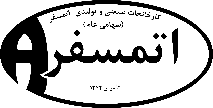 